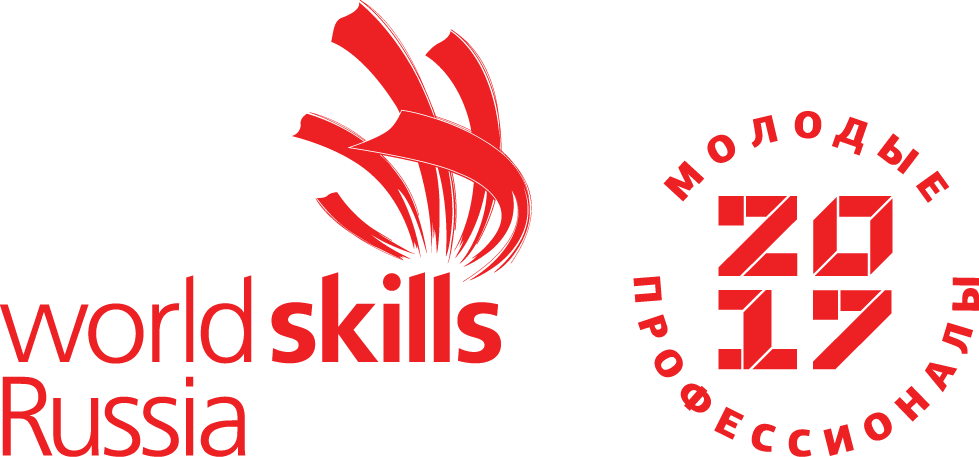 SMP-планпроведения чемпионата по компетенциям Worldskills Russia Juniors в рамках II отборочного вузовского чемпионата Worldskills («Молодые профессионалы») В Амурском государственном университетеКомпетенция - «23 Мобильная робототехника Юниоры»Место проведения – ФГБОУ ВО «Амурский государственный университет», г. Благовещенск, ул. Игнатьевское шоссе 21.с 1 по 5 апреля 2019 годаДниРЧВремя проведенияМероприятияПятница, 29 марта Пятница, 29 марта Пятница, 29 марта С-217.00-21.00Подготовка площадкиПонедельник, 1 апреляПонедельник, 1 апреляПонедельник, 1 апреляС-19.00-11.00Сбор экспертов. Совещание экспертного сообщества. Обучение экспертов. Обсуждение с экспертами Регламента чемпионата и Кодекса этики. Обсуждение единого конкурсного задания, оборудования и конкурсной площадки.Ознакомление с критериями оценки (протокол).Проверка готовности документации.Утверждение конкурсной документации (протокол).Распределение ролей между экспертами (протокол). С-111.00-12.00Регистрация участников 12.00-13.00Сбор участников и экспертов. Регистрация. Жеребьевка. Проведение инструктажа по ОТ и ТБ для участников (протокол). Организационные вопросы с участниками. Обсуждение с экспертами и участниками Регламента чемпионата и Кодекса этики. Ознакомление с оборудованием, инструментами, материалами и процессами, используемыми в чемпионате, единым конкурсным заданием и конкурсной площадкой.13.00-14.00ОбедВторник, 2 апреля Вторник, 2 апреля Вторник, 2 апреля С1Первый соревновательный деньС19.15-9.45Сбор участников. Регистрация участников.С110.00-11.00Открытие Второго отборочного вузовского чемпионатаС111.00-11.30Брифинг для участников. Выдача задания.С111.30-13.00Выполнение конкурсных заданий С1.С113.00-14.00Перерыв. Обед.С114.00-16.30Выполнение конкурсных заданий С1.С116.30-18.00Подведение итогов первого соревновательного дняСреда, 3 апреляСреда, 3 апреляСреда, 3 апреляС2Второй соревновательный деньС28.00-8.30Сбор участников. Регистрация участников.С28.30-9.00Брифинг для участников. Выдача задания. С29.00-13.00Выполнение конкурсных заданий С2.С213.00-14.00Перерыв. Обед.С214.00-15.30Подведение итогов второго соревновательного дняЧетверг, 4 апреляЧетверг, 4 апреляЧетверг, 4 апреляС3Третий соревновательный деньС38.00-8.30Сбор участников. Регистрация участников.С38.30-9.00Брифинг для участников. Выдача задания. С39.00-13.00Выполнение конкурсных заданий С3.С313.00-14.00Перерыв. Обед.С314.00-15.30Подведение итогов третьего соревновательного дняПятница, 5 апреляПятница, 5 апреляПятница, 5 апреляС+1С+110.00Торжественное закрытие Второго отборочного вузовского чемпионата Молодые профессионалы (Ворлдскиллс Россия)